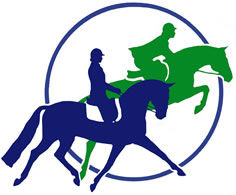 RIDING ACADEMYNew Student PacketManager/Owner: Karen ElderJ&K Sporthorses, LLCTrainer: Sierra SevertAbout UsJ&K Sporthorses, LLC is a gated 45 acre farm located in Eden, NC easily accessible from Stoneville, Mayodan, Madison, Reidsville, Martinsville, Greensboro, and surrounding communities. The farm boasts 18 stalls and an indoor arena so you can ride year round! A nice jump field is available to enhance your jumping skills and a cross-country course is coming soon! Come enjoy the serene trails around the property and the beautiful Buffalo Creek that borders the length of the property. Farm manager and owner, Karen Elder, has 25+ years of horse experience and aims to provide a family friendly and safe environment where people can come to enhance their equine knowledge. Trainer, Sierra Severt, has 20+ years experience with horses. She has two OTTB’s of her own and loves to go eventing. Sierra puts a strong dressage and flat foundation on all her students and has a passion for teaching others. J&K Sporthorses travels and attends shows from the local level to rated events.Our business hours are 8 am - 7pm Tuesday through Saturday. If you are on the property we ask that you have an appointment (lesson or tour of the facility) or you own or are leasing one of the horses. The barn is closed to everyone on Sundays. We give all of our horses and employees a break that is well deserved. We ask that all communication take place as well during these times; unless an emergency. Thank you!We look forward to working with you!Prices:A La Carte Lesson: $60Monthly Package A (4 Lessons- 1 per week & 1 Horsemanship Lesson): $250Monthly Package B (8 lessons- 2 per week & 1 Horsemanship Lesson): $410Haul-in Lessons: Regular Lesson Price + $10 Facility Fee*Horses hauling in MUST have proof of current cogginsUn-mounted horsemanship lessons will be offered one Saturday afternoon per month (no make-up lessons offered) and are included in the lesson packages. Students will learn about topics such as equine anatomy, equine health, farrier, riding disciplines, etc. Horsemanship lessons purchased  “A La Carte” are $50.*If an under-saddle lesson is not able to be had due to severe weather, the lesson will be replaced with un-mounted horsemanship learning.PAYMENT: Cash, Check made out to J&K Sporthorses, LLC, or Paypal “Friend and Family” to karengoride123@gmail.comWe will soon be set up for use of Credit Cards as well. We will keep you updated.Cancellation of a lesson MUST BE GIVEN 24 hours in advance.*Make-up lessons are only provided if the lesson is cancelled 24 hours in advance.As a part of our program and as you grow with your experience, height, and weight we will periodically ask for updates to accommodate you with the appropriate horse. IF we do not have an appropriate match for you we will help locate a riding academy that may accommodate your needs. We go by the industry standard on weight for horses which is that of a rider not to be more than 20% of the horse's weight which includes tack. So if a horse weight’s 800 lbs then a rider should not be more than 150lbs to include the additional 10lbs of tack = 160lbs total for that horse. Our current horses are 800-1250 lbs.RIDING LEVELS:STAGE 1Level 1Beginner W/T- Private ONLYIntermediate to Advanced W/T- Private or Group (2-3)15 Minutes Ground Education- 30 Minutes Under SaddleLevel 2W/T/CTacking and Grooming of Horse15 Minutes Tacking/Grooming- 45 Minutes Under SaddleSTAGE 2Level 1Private or Group Lesson (2-3)Flatwork W/T/CPoleworkLevel 2 APrivate or Group (2-3)Cross-RailsLevel 2 BPrivate or Group (2-3)DressageLevel 3Private or Group Lesson (2-3)AdvancedJumping/Eventing/DressageBarn Rules:1. NO SMOKING2. NO PETS3. Helmet and shoes with proper heel must been worn when handling horses4. No running, shouting, etc.5. Keep all pasture gates and stall gates closed and locked6. Report any unsafe conditions or injuries of horse or rider immediately7. Clean up after yourself and your horse8. Do not feed horses9. Never enter a stall without permission10. If you are unsure, ask11. Never stand behind or go under a horse or ride your horse up to the rear of another12. Do not mount or ride through the barn13. Do not ride alone at any time14. Tack must be wiped down and put back after each ride15. NO DRAMA is tolerated16. No throwing of any items in barn area or around any animals17. Remember; if an animal has a mouth-It can bite! If an animal has hooves it can kick!J&K SPORTHORSES, LLCEQUINE RELEASE AND WAIVER OF LIABILITY,ASSUMPTION OF RISK, AND INDEMNITY AGREEMENTName:            _______________________________________________ 	 	 	 	 	 	 	 	 	 	 	 	 	 	 	 	 Address:  	_______________________________________________Telephone:	_______________________________________________ 	 	 	 	 	 	 	 	 	 	 	 	 	 	 	 	 	 I hereby enter into this agreement in consideration of my / ability and permission to ride OR use any Horse owned OR boarded OR providing work at J&K Sporthorses, LLC (“OWNER”) located 2631 Price Grange Road, Eden, NC 27288.  	IMPORTANT NOTICE BY SIGNING THIS AGREEMENT YOU ARE GIVING UP CERTAIN LEGAL RIGHTS, INCLUDING THE RIGHT TO RECOVER DAMAGES IN CASE OF INJURY, DEATH, OR PROPERTY DAMAGE, ARISING OUT OF YOUR RIDING AND/OR USE OF THE OWNER’S HORSE AND/OR PARTICIPATION IN EQUINE ACTIVITIES INCLUDING WORKING AT J&K SPORTHORSES, LLC KNOWN AS “OWNER”, INCLUDING INJURY, DEATH, OR PROPERTY DAMAGE ARISING OUT OF THE NEGLIGENCE OF YOU OR J&K SPORTHORSES, LLC KNOWN AS “OWNER” AND/OR ANYONE AFFILIATED WITH THIS FACILITY. This would include our Trainer/Instructor Sierra Severt.READ THIS AGREEMENT CAREFULLY BEFORE SIGNING IT.  YOUR SIGNATURE INDICATES YOUR UNDERSTANDING OF AND AGREEMENT TO ITS TERMS.   By signing this form, I hereby acknowledge on behalf of myself that I have familiarized myself with the activities that I will be allowed to participate in, and that I do hereby acknowledge and agree that I will participate in these activities without restriction or limitation.  I recognize the inherent risks involved in riding and working with horses, including but not limited to:   (Initial) _______  												Page 1 of 3Bites, kicks, abrasions, contusions, broken bones and possibly death from horses. Being thrown or bucked off by horses. Scratches or other injury from stalls or enclosures. Scratches or other injury from grooming tools and other equine equipment and tack. Allergic reactions to animals, hay, or other allergens.  Tripping in holes or on materials or equipment.Slipping, falling, or otherwise being injured in the barn, in stalls, or on the grounds, which can be slippery, muddy, wet, or contain or present other hazards. I hereby specifically forever waive and release J&K Sporthorses, LLC “OWNER” and its principals and agents from any liability for injury and/or death arising out of the inherent risks from riding, working or participating in a stable environment and/or with horses, as well as from the active negligence of (J&K Sporthorses, LLC “OWNER”) its principals and agents.   By signing this agreement, I hereby acknowledge that although there may or may not be supervision during my time spent at J&K Sporthorses, LLC “OWNER”, its principals and agents bear no responsibility for my health and/or medical care.  I agree to indemnify, save and hold harmless J&K Sporthorses, LLC “OWNER” and its principals and agents from and against any loss, liability, damage, attorneys’ fees, or costs that they may incur arising out of or in any way connected with either my  presence or participation at J&K Sporthorses, LLC “OWNER” or any acts or omissions of J&K Sporthorses, LLC “OWNER” principals or agents.  By signing this Agreement, and by initialing the paragraph below, I hereby acknowledge my complete understanding, agreement and consent to my presence and/or participation in the activities at J&K Sporthorses, LLC “OWNER” without restriction, without liability to J&K Sporthorses, LLC “OWNER” its principals or agents, and with full knowledge and understanding of the disclosures, waivers, and releases herein. If I am present at and participate in the activities of J&K Sporthorses, LLC “OWNER” I do so at my own risk, and I hereby acknowledge and agree that J&K Sporthorses, LLC “OWNER” and/or any of its principals and agents shall bear no responsibility or risk associated with injuries that could arise from my presence or participation at J&K Sporthorses, LLC “OWNER”.(Initial) _______													Page 2 of 3By signing this Agreement, I agree that I am over the age of 18 years old and considered a legal adult. If under 18 years of age, I agree that my legal guardian MUST sign this agreement.   By signing this Agreement, I also agree that whenever I am ready to handle a horse or mount and when I ride I will always have a proper riding HELMET on my head and property footwear on my feet. By signing this Agreement, I also agree that I will abide by the rules of the farm and barn to keep myself safe and others around me safe.Any participant under the age of 18 MUST have a parent SIGNATURE and INITIAL on all pages as well. ALL Legal Guardian signing this form MUST also sign the page 2 of 2 of the About Me Form.PRINT Name:	________________________________ SIGNATURE: _________________________________ 	DATE: __________________IF UNDER 18: LEGAL GUARDIAN PRINT NAME: __________________________LEGAL GUARDIAN SIGNATURE: ____________________DATE:__________________											Page 3 of 3ABOUT MERIDING EXPERIENCE and GOALSIn a simple paragraph tell us a little about your riding experience and being around horses. If none: just say none. That is okay! We are here to open your eyes to a wonderful world of horses. If very experienced: That is great as well. We are here to share our experiences and grow.EXPERIENCE:________________________________________________________________________________________________________________________________________________________________________________________________________________________________________________________________________________________________GOALS:I want to learn: ___________________________________________________________________________________________________________________________________________________________________________________________________________________________________________________________________________________INTERESTED IN LEASING:	YES _____	NO _____	MAYBE _____INTEREST IN SHOWING:	YES _____	NO_____	MAYBE _____CURRENT WEIGHT:	______________	CURRENT HEIGHT: ______________DISCIPLINE: Jumping ____________	Cross Country ______________ Dressage _______________(Mark all that apply) Whether want to learn or have experience and if unsure, that is okWe will periodically sit down with you and discuss your goals. See what you have learned and what needs more focus. Goals change throughout life no matter what you are learning so we like to keep focused on what is important to you and continue your growth.Page 2 of 2	THIS FORM MUST BE SIGNED AND RETURNED WITH LIABILITY FORMAbout Me Continues:DO I HAVE ANY ALLERGIES: _______________________________________________DO I HAVE ANY MEDICAL CONDITIONS:_____________________________________

__________________________________________________________________________________________________________________________________________IN CASE OF EMERGENCY: CALL: ______________________________ Relationship: _______________________CALL: ______________________________ Relationship: _______________________IF I AM UNDER 18 Years of AGE: WHO is allowed to pick me up from the farm?:_______________________________________________________________________________________________________________________________________________IN CASE OF EMERGENCY and Barn staff cannot get ahold of names and numbers listed, if deemed necessary 911 will be called.IS THERE ANY HEALTH INSURANCE INFORMATION YOU CHOOSE TO PROVIDE? _______________________________________________________________________________________________________________________________________________________IF UNDER 18: Legal guardian MUST Sign this form:SIGNATURE: ______________________________	DATE: ______________________LEASING A HORSELEASING A HORSE is an excellent option vs buying a horse that the student usually outgrows as their discipline and/or size of rider continues to grow. Plus they are not put into the position of having to sell the horse after outgrowing it or it becomes retired from riding in the discipline of choice, all the while maintaining is required. Owning a horse is an amazing experience and huge commitment. They become a member of your family. They are not JUST a pet. When the student is ready for that purchase we are more than happy to assist in guidance; until then we highly recommend to our students of all ages that are serious about being an equestrian to lease an appropriate mount for their level of riding. As they grow, they can continue to either grow with that horse being leased or grow advancing through our horses at various levels.For those serious with their riding, leasing a horse gives you the option to ride more than just on your lesson day. J&K Sporthorses, LLC have horses of various disciplines, ages, and skill levels that may fit your needs. You will be able to ride in the arena outside lesson time, trail ride with a friend around the beautiful farm, groom and bond with your horse along with learning the many benefits of care provided to a horse. Minimal requirement for starting a lease: MUST have a solid seat and knowledge of walking and trotting under a well controlled manner using proper skills to be determined by our trainer/instructor Sierra Severt. Once she signs you off on your skills, you are able to lease. So please let us know what your goals are so we can guide you in the proper direction.Basic information on leasing. The lease includes all care of the horse. You don’t have to put up the thousands of dollars to purchase a horse or pay the potential big vet expenses that can come with ownership. Farrier expense, etc.So an obvious HUGE savings on leasing a horse. A basic trail horse in today's prices starts at $6500 and with show horses the price can be endless so this gives you a great option to keep learning without the big investment of purchasing. We offer Partial and Full leases. A minimum of 3 month commitment with a yearly lease available on several horses. Depending on your skill set usually 6 months is a good goal per lease and re-evaluate where you are with your riding and goals vs the horse leased.PARTIAL LEASE: $800.00 per month includes all care (feed, vet, farrier) of the horse plus this will give you 3 days per week to ride with ONE of those rides being your lesson included in the price.With a partial lease your horse may be getting ridden as part of our schooling program at least one more day and no more than two days by another rider. We always give two days off for every horse per week.FULL LEASE: $1200.00 per month includes all care (feed, vet, farrier) of the horse plus this will give you 5 days per week to ride with TWO of those rides being your lessons included in the priceSo for the serious rider, this is the best value.With a full lease you are the only student rider for this horse during your lease period, with the exception of a trainer and/or instructor possibly needing to ride the horse for further education.FOR THOSE INTERESTED IN MORE INFORMATION ON LEASING, PLEASE CALL KAREN ELDER (704) 441-2754.